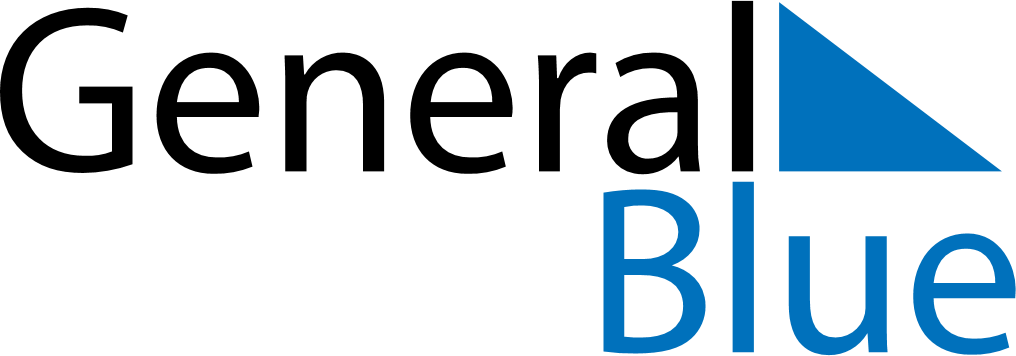 October 2024October 2024October 2024October 2024October 2024October 2024Mudanjiang, Heilongjiang, ChinaMudanjiang, Heilongjiang, ChinaMudanjiang, Heilongjiang, ChinaMudanjiang, Heilongjiang, ChinaMudanjiang, Heilongjiang, ChinaMudanjiang, Heilongjiang, ChinaSunday Monday Tuesday Wednesday Thursday Friday Saturday 1 2 3 4 5 Sunrise: 5:19 AM Sunset: 5:02 PM Daylight: 11 hours and 43 minutes. Sunrise: 5:20 AM Sunset: 5:01 PM Daylight: 11 hours and 40 minutes. Sunrise: 5:21 AM Sunset: 4:59 PM Daylight: 11 hours and 37 minutes. Sunrise: 5:23 AM Sunset: 4:57 PM Daylight: 11 hours and 34 minutes. Sunrise: 5:24 AM Sunset: 4:55 PM Daylight: 11 hours and 31 minutes. 6 7 8 9 10 11 12 Sunrise: 5:25 AM Sunset: 4:53 PM Daylight: 11 hours and 28 minutes. Sunrise: 5:26 AM Sunset: 4:51 PM Daylight: 11 hours and 25 minutes. Sunrise: 5:28 AM Sunset: 4:50 PM Daylight: 11 hours and 22 minutes. Sunrise: 5:29 AM Sunset: 4:48 PM Daylight: 11 hours and 18 minutes. Sunrise: 5:30 AM Sunset: 4:46 PM Daylight: 11 hours and 15 minutes. Sunrise: 5:31 AM Sunset: 4:44 PM Daylight: 11 hours and 12 minutes. Sunrise: 5:33 AM Sunset: 4:42 PM Daylight: 11 hours and 9 minutes. 13 14 15 16 17 18 19 Sunrise: 5:34 AM Sunset: 4:41 PM Daylight: 11 hours and 6 minutes. Sunrise: 5:35 AM Sunset: 4:39 PM Daylight: 11 hours and 3 minutes. Sunrise: 5:36 AM Sunset: 4:37 PM Daylight: 11 hours and 0 minutes. Sunrise: 5:38 AM Sunset: 4:35 PM Daylight: 10 hours and 57 minutes. Sunrise: 5:39 AM Sunset: 4:34 PM Daylight: 10 hours and 54 minutes. Sunrise: 5:40 AM Sunset: 4:32 PM Daylight: 10 hours and 51 minutes. Sunrise: 5:41 AM Sunset: 4:30 PM Daylight: 10 hours and 49 minutes. 20 21 22 23 24 25 26 Sunrise: 5:43 AM Sunset: 4:29 PM Daylight: 10 hours and 46 minutes. Sunrise: 5:44 AM Sunset: 4:27 PM Daylight: 10 hours and 43 minutes. Sunrise: 5:45 AM Sunset: 4:26 PM Daylight: 10 hours and 40 minutes. Sunrise: 5:47 AM Sunset: 4:24 PM Daylight: 10 hours and 37 minutes. Sunrise: 5:48 AM Sunset: 4:22 PM Daylight: 10 hours and 34 minutes. Sunrise: 5:49 AM Sunset: 4:21 PM Daylight: 10 hours and 31 minutes. Sunrise: 5:51 AM Sunset: 4:19 PM Daylight: 10 hours and 28 minutes. 27 28 29 30 31 Sunrise: 5:52 AM Sunset: 4:18 PM Daylight: 10 hours and 25 minutes. Sunrise: 5:53 AM Sunset: 4:16 PM Daylight: 10 hours and 22 minutes. Sunrise: 5:55 AM Sunset: 4:15 PM Daylight: 10 hours and 20 minutes. Sunrise: 5:56 AM Sunset: 4:13 PM Daylight: 10 hours and 17 minutes. Sunrise: 5:57 AM Sunset: 4:12 PM Daylight: 10 hours and 14 minutes. 